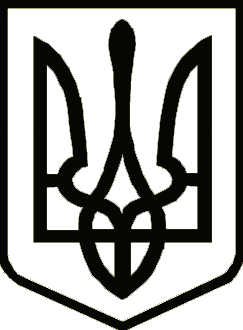 УкраїнаНОСІВСЬКА  МІСЬКА РАДА
Носівського району ЧЕРНІГІВСЬКОЇ  ОБЛАСТІРІШЕННЯ(сорокова сесія сьомого скликання)13 липня  2018 року                                                                    № 4/40/VІІм.НосівкаПро затвердження звіту про оцінку майна (мережі вуличного освітлення) 	Відповідно до статті 26 Закону України «Про місцеве самоврядування в Україні», ст.12 Закону України «Про оцінку майна, майнових прав та професійну оціночну діяльність в Україні»,   міська рада  вирішила:       1.  Затвердити звіт про оцінку  майна -  мережі  вуличного освітлення населених пунктів  Носівської міської ради  в сумі 815736,35 грн.(вісімсот п’ятнадцять тисяч сімсот тридцять шість   грн. 35 коп. без урахування ПДВ), для цілей бухгалтерського обліку.(додається)2. Контроль за виконанням даного  рішення покласти на комісію з питань житлово-комунального господарства, комунального майна,  благоустрою,  архітектури, будівництва, транспорту, зв’язку та сфери послуг. Міський голова                                                                       В.М. Ігнатченко        